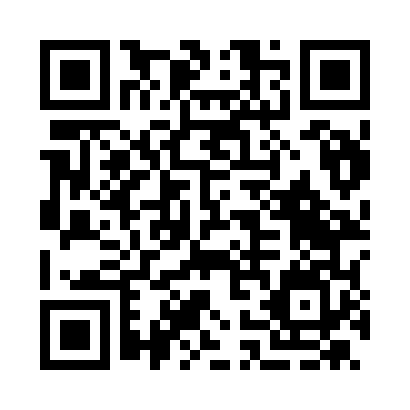 Prayer times for Basra, IraqWed 1 May 2024 - Fri 31 May 2024High Latitude Method: NonePrayer Calculation Method: Muslim World LeagueAsar Calculation Method: ShafiPrayer times provided by https://www.salahtimes.comDateDayFajrSunriseDhuhrAsrMaghribIsha1Wed3:375:0511:463:236:277:492Thu3:365:0411:463:236:287:503Fri3:355:0311:463:236:287:514Sat3:345:0211:463:236:297:525Sun3:335:0211:453:236:307:536Mon3:325:0111:453:236:307:547Tue3:315:0011:453:236:317:558Wed3:304:5911:453:236:327:569Thu3:294:5811:453:236:327:5710Fri3:284:5811:453:236:337:5811Sat3:274:5711:453:236:347:5912Sun3:264:5611:453:236:347:5913Mon3:254:5611:453:236:358:0014Tue3:244:5511:453:236:368:0115Wed3:234:5411:453:236:368:0216Thu3:224:5411:453:236:378:0317Fri3:214:5311:453:236:388:0418Sat3:204:5311:453:236:388:0519Sun3:204:5211:453:236:398:0620Mon3:194:5111:453:236:408:0721Tue3:184:5111:453:236:408:0722Wed3:174:5011:463:236:418:0823Thu3:174:5011:463:236:418:0924Fri3:164:5011:463:236:428:1025Sat3:154:4911:463:236:438:1126Sun3:154:4911:463:236:438:1227Mon3:144:4811:463:236:448:1228Tue3:144:4811:463:236:448:1329Wed3:134:4811:463:246:458:1430Thu3:124:4811:463:246:468:1531Fri3:124:4711:473:246:468:15